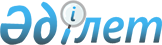 О проекте Закона Республики Казахстан "О внесении дополнения в Закон Республики Казахстан "О частном предпринимательстве"Постановление Правительства Республики Казахстан от 30 ноября 2009 года № 1959      Сноска. Проект Закона отозван из Мажилиса Парламента РК постановлением Правительства РК от 01.04.2011 № 340.      Правительство Республики Казахстан ПОСТАНОВЛЯЕТ:

      внести на рассмотрение Мажилиса Парламента Республики Казахстан проект Закона Республики Казахстан "О внесении дополнения в Закон Республики Казахстан "О частном предпринимательстве".      Премьер-Министр

      Республики Казахстан                       К. Масимов Закон Республики Казахстан О внесении дополнения в Закон Республики Казахстан "О частном предпринимательстве"      Статья 1. Внести в Закон Республики Казахстан от 31 января 2006 года "О частном предпринимательстве" (Ведомости Парламента Республики Казахстан, 2006 г., № 3, ст. 21; № 16, ст. 99; № 23, ст. 141; 2007 г., № 2, ст. 18; № 3, ст. 20; № 17, ст. 136; 2008 г., № 13-14, ст. 57, 58; № 15-16, ст. 60; № 23, ст. 114; № 24, ст. 128, 129; 2009 г., № 2-3, ст. 18, 21; № 9-10, ст. 47, 48; № 11-12, ст. 54; № 15-16, ст. 74, 77; № 17, ст. 82; № 18, ст. 84, 86; Закон Республики Казахстан от 28 августа 2009 года "О внесении изменений и дополнений в некоторые законодательные акты Республики Казахстан по вопросам противодействия легализации (отмыванию) доходов, полученных незаконным путем, и финансированию терроризма", опубликованный в газетах "Егемен Қазақстан" 8 сентября 2009 г. и "Казахстанская правда" 18 сентября 2009 г.) следующее дополнение:

      подпункт 8) пункта 1 приложения к указанному Закону после слова "контроль" дополнить словами "и надзор".

      Статья 2. Настоящий Закон вводится в действие по истечении шести месяцев после его первого официального опубликования.      Президент

      Республики Казахстан
					© 2012. РГП на ПХВ «Институт законодательства и правовой информации Республики Казахстан» Министерства юстиции Республики Казахстан
				